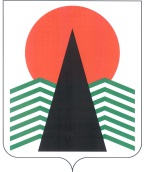 АДМИНИСТРАЦИЯ  НЕФТЕЮГАНСКОГО  РАЙОНАпостановление                                                       г.НефтеюганскО проведении конкурса детских рисунков «Охрана труда глазами детей» 
на территории муниципального образования Нефтеюганский районВ соответствии с законом Ханты-Мансийского автономного округа – Югры 
от 27.05.2011 № 57-оз «О наделении органов местного самоуправления муниципальных образований Ханты-Мансийского автономного округа – Югры отдельными государственными полномочиями в сфере трудовых отношений 
и государственного управления охраной труда», в ознаменование Всемирного дня охраны труда и в целях формирования у детей и подростков понимания значимости безопасности труда и сохранения жизни и здоровья в процессе трудовой деятельности, п о с т а н о в л я ю:Провести в период с 15 марта по 25 апреля 2018 года конкурс детских рисунков «Охрана труда глазами детей» на территории муниципального образования Нефтеюганский район.Утвердить:2.1. Положение о проведении конкурса детских рисунков «Охрана труда глазами детей» на территории муниципального образования Нефтеюганский район согласно приложению № 1 к настоящему постановлению.2.2. Состав комиссии по подведению итогов конкурса детских рисунков «Охрана труда глазами детей» на территории муниципального образования Нефтеюганский район согласно приложению № 2 к настоящему постановлению.Отделу социально-трудовых отношений администрации Нефтеюганского района (И.В.Рошка) организовать:    информирование образовательных организаций, расположенных 
на территории Нефтеюганского района, о порядке и условиях проведения конкурса детских рисунков «Охрана труда глазами детей» (далее – конкурс);регистрацию и рассмотрение детских рисунков, поступивших 
для участия в конкурсе;освещение в средствах массовой информации материалов о проведении конкурса и его итогах.Настоящее постановление подлежит опубликованию в газете «Югорское обозрение» и размещению на официальном сайте органов местного самоуправления Нефтеюганского района.Контроль за выполнением постановления возложить на заместителя главы Нефтеюганского района В.Г.Михалева.Глава района							Г.В.ЛапковскаяПриложение № 1к постановлению администрации Нефтеюганского районаот 02.02.2018 № 161-паПОЛОЖЕНИЕо конкурсе детских рисунков «Охрана труда глазами детей» на территории муниципального образования Нефтеюганский район(далее – Положение)I.	Общие положения1.1. Настоящее Положение определяет цели, порядок и условия проведения конкурса детских рисунков «Охрана труда глазами детей» на территории муниципального образования Нефтеюганский район (далее – конкурс).1.2. Конкурс приурочен к Всемирному дню охраны труда и проводится в целях формирования у детей и подростков положительного образа человека труда, приобщения подрастающего поколения к идеям соблюдения охраны труда на любом рабочем месте независимо от профессии и должности.1.3. Организатором конкурса является отдел социально-трудовых отношений администрации Нефтеюганского района.1.4. Конкурс проводится среди учащихся и воспитанников образовательных организаций муниципального образования Нефтеюганский район.1.5. Все присланные на конкурс рисунки становятся собственностью организаторов конкурса, используются в экспозиционной, издательской 
и благотворительной деятельности и не подлежат возврату авторам работ.II. Цели и задачи конкурса2.1. Воспитание у детей и подростков уважительного отношения к труду 
и охране труда.2.2. Формирования у детей и подростков осознанного понимания значимости безопасности труда и сохранения здоровья в процессе трудовой деятельности.2.3. Привлечение внимания общественности к проблемам производственного травматизма и его профилактике.2.4. Привлечение внимания и создание условий для определения приоритетов 
в будущем выборе профессий.III. Порядок проведения и номинации конкурса3.1. Конкурс проводится в следующих номинациях:3.1.1. «Охрана труда - залог здоровья» (рисунки);3.1.2. «Дети за безопасный труд» (рисунки).3.2. Для участников конкурса определены две возрастные категории:1 категория - учащиеся образовательных организаций в возрасте от 7 до 10 лет;2 категория - учащиеся образовательных организаций в возрасте от 11 до 16 лет.3.3. Срок проведения конкурса - с 15 марта по 25 апреля 2018 года.Прием конкурсных работ – с 15 марта по 20 апреля 2018 года.3.4. На конкурс принимаются детские рисунки на тему охраны труда, которые могут отображать различные профессии и специальности в процессе выполнения работы с соблюдением мер безопасности, охраны труда, применением спецодежды 
и других средств защиты, призывы работать безопасно.3.5. Детские рисунки, несвоевременно представленные на конкурс либо оформленные не в соответствии с требованиями к оформлению конкурсных работ, установленными разделом IV настоящего Положения, к рассмотрению и участию 
в конкурсе не принимаются.IV. Оформление конкурсных работ4.1. Детские рисунки принимаются на листах формата А4, А3.4.2. Каждая работа сопровождается этикеткой размером 5х10 см, на которой указывается название работы, фамилия, имя, отчество автора (полностью), наименование школы, класс, возраст. Содержание работы должно соответствовать заданной тематике.4.3. Требования к детским рисункам:- рисунки могут быть выполнены на любом материале (ватман, картон, холст 
и т.д.) и исполнены в любой технике рисования (масло, акварель, тушь, гуашь, мелки, цветные карандаши, смешанная техника и т.д.);- на конкурс участник представляет одну работу.V. Критерии оценки конкурсных работ, определение победителей5.1. Рассмотрение представленных на конкурс детских рисунков и определение победителей и призеров конкурса по номинациям в возрастных группах осуществляет конкурсная комиссия по проведению районного конкурса детских рисунков «Охрана труда глазами детей» в муниципальном образовании Нефтеюганский район, состав которой утверждается постановлением администрации Нефтеюганского района.5.2. Детские рисунки оцениваются по следующим критериям:5.2.1. Соответствие требованиям конкурса;5.2.2. Оригинальность исполнения, мастерство и качество выполненной работы;5.2.3. Отражение идеи о необходимости знания детьми и подростками правил охраны труда и безопасности, раскрытие причин несчастных случаев, пропаганда способов безопасного труда и соблюдения норм охраны труда в процессе трудовой деятельности;5.2.4. Художественная работа должна быть оформлена аккуратно.5.3. По результатам конкурса определяются победители, занявшие I место, 
II место и III место по каждой категории.5.4. Участники, занявшие по итогам конкурса I, II и III места, награждаются дипломами Главы Нефтеюганского района.5.5. Остальные участники конкурса награждаются дипломами за участие 
в конкурсе. 5.6. Решение комиссии оформляется протоколом и подписывается всеми членами комиссии.VI. Итоги проведения конкурса6.1. Рисунки, представленные на конкурс, выставляются на выставку работ 
в фойе администрации Нефтеюганского района и приурочиваются к мероприятиям, проводимым ко дню ознаменования Всемирного дня охраны труда (28 апреля).6.2. Результаты конкурса, а также рисунки участников конкурса публикуются на официальном сайте органов местного самоуправления Нефтеюганского района 
и в газете «Югорское обозрение». Приложение № 2к постановлению администрации Нефтеюганского районаот 02.02.2018 № 161-паСОСТАВкомиссии по подведению итогов конкурса детских рисунков «Охрана труда глазами детей» на территории муниципального образования Нефтеюганский районПредседатель комиссии – заместитель главы Нефтеюганского района, курирующий деятельность отдела социально-трудовых отношений администрации Нефтеюганского района, в соответствии с утвержденной схемой соподчиненностиСекретарь комиссии – специалист-эксперт отдела социально-трудовых отношений администрации Нефтеюганского районаЧлены комиссии:-	государственный инспектор труда – начальник отдела надзора 
и контроля по соблюдению трудового законодательства в организациях топливно-энергетического комплекса государственной инспекции труда в Ханты-Мансийском автономном округе – Югре (по согласованию);-	начальник отдела обеспечения безопасности образовательных учреждений Департамента образования и молодежной политики Нефтеюганского района;-	начальник отдела социально-трудовых отношений администрации Нефтеюганского района.02.02.2018№ 161-па№ 161-па